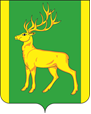 Финансовое управление администрации муниципального образования Куйтунский районП Р И К А Зр.п. КуйтунВ соответствии с Бюджетным кодексом Российской Федерации, руководствуясь Положением о финансовом управлении администрации муниципального образования Куйтунский район, утвержденным постановлением администрации муниципального образования Куйтунский район от  22 марта 2011 года №250,П Р И К А З Ы В А Ю:1. Внести следующие изменения в Порядок применения бюджетной классификации Российской Федерации в части, относящейся к консолидированному бюджету муниципального образования Куйтунский район:          1.1. Пункт 2 Приложения к Перечню и правилам отнесения расходов консолидированного бюджета муниципального образования Куйтунский район код:«S2870 расходы на реализацию проектов по благоустройству общественных пространств на сельских территориях в рамках обеспечения комплексного развития сельских территорий. По данному направлению расходов отражаются расходы бюджета муниципального образования в рамках  муниципальных  программ сельских поселений по благоустройству общественных пространств на сельских территориях в рамках обеспечения комплексного развития сельских территорий, осуществляемые за счет субсидии из областного бюджета и средств местного бюджета;».         1.2 В приложение 3 внести следующие изменения:          1.2.1 строку:заменить на строку:           1.2.2 после строки:  дополнить строками:2.  Настоящий приказ подлежит размещению в сетевом издании «Официальный сайт муниципального образования Куйтунский район» в информационно-телекоммуникационной сети «Интернет» куйтунскийрайон,рф.3. Контроль за исполнением настоящего приказа возложить на начальника бюджетного отдела финансового управления администрации муниципального образования Куйтунский район Шишкину А.Н.Начальник ФУА МО Куйтунский район                                                Н.А. Ковшароваот02.02.2023г.№№7О внесении изменений в Порядок применения бюджетной классификации Российской Федерации в части, относящейся к консолидированному бюджету муниципального образования Куйтунский районСубсидии местным бюджетам на реализацию общественно-значимых проектов по благоустройству сельских территорий в рамках обеспечения комплексного развития сельских территорий     76.0.01.S2870Субсидии местным бюджетам на реализацию проектов по благоустройству общественных пространств на сельских территориях в рамках обеспечения комплексного развития сельских территорий     76.0.01.S2870Финансовое обеспечение выполнения функций органов местного самоуправления02.1.02.20100Основное мероприятие "Управление муниципальным долгом муниципального образования Куйтунский район"02.1.03.00000Реализация иных направлений расходов основного мероприятия подпрограммы, муниципальной программы02.1.03.21000